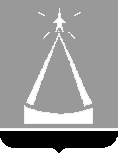 ГЛАВА  ГОРОДСКОГО  ОКРУГА  ЛЫТКАРИНО  МОСКОВСКОЙ  ОБЛАСТИПОСТАНОВЛЕНИЕ______________  №  _____________г.о. ЛыткариноО признании утратившим силу Административного регламента предоставления муниципальной услуги «Согласование размещения нестационарных торговых объектов на территории города Лыткарино»В соответствии с Федеральным законом от 27.07.2010 №210-ФЗ                        «Об организации предоставления государственных и муниципальных услуг», с учетом распоряжения Министерства потребительского рынка и услуг Московской области от 02.06.2014 №16РВ-34 «Об утверждении методических рекомендаций по размещению нестационарных торговых объектов на территории муниципальных образований Московской области»,  распоряжения Министерства потребительского рынка и услуг Московской области от 01.11.2016 №17РВ-42 «О примерном положении о проведении открытого аукциона на право размещения нестационарного торгового объекта», в целях приведения нормативных правовых актов города Лыткарино в соответствие с действующим законодательством, постановляю:1. Признать утратившим силу Административный регламент предоставления муниципальной услуги «Согласование размещения нестационарных торговых объектов на территории города Лыткарино», утвержденный постановлением  Главы города Лыткарино Московской области от 12.07.2016 №485-п «Об утверждении Административно регламента предоставления муниципальной услуги «Согласование размещения нестационарных торговых объектов на территории города Лыткарино».2. Признать утратившим силу постановление  Главы города Лыткарино Московской области от 21.09.2016 №652-п «О внесении изменений                                     в Административный регламент предоставления муниципальной услуги  «Согласование размещения нестационарных торговых объектов                                                на территории города Лыткарино».3. Начальнику отдела развития предпринимательства и торговли               Администрации городского округа Лыткарино (Радиков П.К.) обеспечить опубликование настоящего постановления в установленном порядке                             и размещение на официальном сайте города Лыткарино  в сети «Интернет».4. Контроль за исполнением настоящего постановления возложить                         на заместителя Главы Администрации городского округа Лыткарино Кравцова К.А.                                                                                                               Е.В. Серёгин